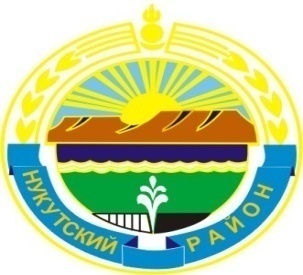 Муниципальное образование «Нукутский район»ДУМА МУНИЦИПАЛЬНОГО ОБРАЗОВАНИЯ«НУКУТСКИЙ  РАЙОН»Шестой созыв РЕШЕНИЕ03 октября  2014 года                              № 8                                                    п.НовонукутскийОб образовании постоянной комиссии по регламенту,мандатам, депутатской этике и нормативно-правовымактам местного самоуправления Думы муниципальногообразования «Нукутский район» шестого созываВ соответствии со ст. 30 Устава муниципального образования «Нукутский район», ст. ст. 12, 13, 22 Регламента Думы муниципального образования «Нукутский район, ДумаРЕШИЛА:1. Образовать постоянную комиссию по регламенту, мандатам, депутатской этике и нормативно-правовым актам местного самоуправления Думы муниципального образования «Нукутский район» шестого созыва в количестве 3 (трех)  человек в следующем составе:	Председатель комиссии:Платохонов Александр Маратович - депутат Думы МО «Нукутский район» по многомандатному избирательному округу № 4.	Секретарь комиссии:Осипова Раиса Иринчеевна - депутат Думы МО «Нукутский район» по многомандатному избирательному округу № 5.	Члены комиссии:Антипова Лилия Александровна - депутат Думы МО «Нукутский район» по многомандатному избирательному округу № 5.2. Опубликовать настоящее решение в районной газете «Свет Октября»  и разместить на официальном сайте муниципального образования «Нукутский район».Мэр муниципального образования «Нукутский район»								С.Г.Гомбоев